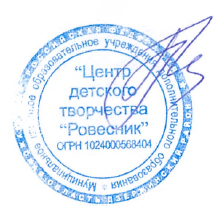 ПОЛОЖЕНИЕ Общие положения1.1. Настоящее Положение регламентирует порядок организации и деятельности регионального Дома «ЮНАРМИИ» Калужской области (далее – Дом «ЮНАРМИИ»). 1.2. Организаторами Дома «ЮНАРМИИ» являются Муниципальное казённое образовательное учреждение дополнительного образования «Центр детского творчества «Ровесник» (далее – МКОУ ДО ЦДТ «Ровесник») и Калужское региональное отделение ВВПОД «ЮНАРМИЯ» (далее – КРШ ВВПОД «ЮНАРМИЯ») 1.3. Дом «ЮНАРМИИ» осуществляет свою деятельность на базе МКОУ ДО ЦДТ «Ровесник» по адресу: г. Кондрово, ул. Интернациональная, д.30.1.4.	Дом «ЮНАРМИИ» организует свою работу в рамках уставной деятельности МКОУ ДО ЦДТ «Ровесник» без изменения организационно-правовой формы и типа учреждения. 1.5. 	Информация о деятельности и реализуемых мероприятиях Дома «ЮНАРМИИ» размещается на странице в социальной сети «Вконтакте» https://vk.com/yunarmy_40, в социальной сети «Фейсбук» https://www.facebook.com/groups/481108699145871, в социальной сети «Одноклассники» https://ok.ru/yunarmiya.kaluzhskayaoblast, в социальной сети «Инстаграм»  https://www.instagram.com/yunarmy_40/ и на сайте МКОУ ДО ЦДТ «Ровесник» https://rovesnik-deti.edusite.ru/index.html Цель и задачи Дома «ЮНАРМИИ»2.1. 	Цель Дома «ЮНАРМИИ»: совершенствования системы военно-патриотического воспитания граждан и оказания содействия в развитии ВВПОД «ЮНАРМИЯ», создание благоприятных условий для организации системной работы с юнармейскими отрядами Калужской области. 2.2. Задачи Центра: - обобщать и распространять имеющийся положительный опыт по направлениям деятельности ВВПОД «ЮНАРМИЯ» в образовательных организациях Калужской области;- 	развивать взаимодействие между социально ориентированными некоммерческими организациями и органами исполнительной власти, местного самоуправления, бизнесом, образовательными организациями;- 	повышать профессиональную компетентность педагогических работников в вопросах нового содержания образования, овладения новыми формами работы педагога с обучающимися;  - 	оказание экспертно-аналитической, организационной, методической и консультационной поддержки образовательным организациям и детским общественным организациям Калужской области; - 	методическое сопровождение руководителей юнармейских отрядов, оказывающих содействие в реализации деятельности ВВПОД «ЮНАРМИЯ» в образовательных организациях Калужской области;- 	информационная поддержка юнармейских отрядов Калужской области, в т.ч. популяризация юнармейского движения в средствах массовой информации.Основные направления деятельности Дома «ЮНАРМИИ»  3.1. 	Дом «ЮНАРМИИ» является координатором взаимодействия заинтересованных сторон: социально-ориентированных некоммерческих организаций, органов исполнительной власти и местного самоуправления, бизнеса и образовательных организаций региона по вопросам развития и деятельности юнармейского движения.3.2. 	Дом «ЮНАРМИИ» осуществляет деятельность по направлениям:3.2.1. 	Организационная деятельность:- 	реализация федеральной концепции создания Дома «ЮНАРМИИ»; - 	организация и методическое сопровождение тематических профильных смен, школьных, муниципальных и региональных мероприятий в рамках деятельности ВВПОД «ЮНАРМИЯ».3.2.2. Проектная и программная деятельность: юнармейского движения на территории Калужской области; -	организации межрегионального, межведомственного и внутриведомственного, сетевого взаимодействия при реализации программной деятельности ВВПОД «ЮНАРМИЯ»; - 	проведение семинаров, совещаний других подобных мероприятий по актуальным вопросам юнармейского движения; - 	формирование единого информационного банка данных по вопросам деятельности ВВПОД «ЮНАРМИЯ».3.2.3. Методическая и консультационная поддержка: - 	инициирование, разработка, апробирование проектов, программ, направленных на совершенствование деятельности образовательных организаций региона, которые участвуют в реализации направлений работы ВВПОД «ЮНАРМИЯ»; - 	разработка методических рекомендаций для образовательных организаций, реализующих программы ВВПОД «ЮНАРМИЯ», руководителей и командиров юнармейских отрядов;- 	распространение и внедрение лучших организационных, педагогических и воспитательных практик деятельности детских общественных организаций региона.3.2.4. Информационное сопровождение: - 	информационная поддержка юнармейских отрядов Калужской области, в т.ч. популяризация юнармейского движения в средствах массовой информации; - 	информирование о деятельности и реализуемых мероприятиях КРШ ВВПОД «ЮНАРМИЯ» в СМИ.3.2.5. Кадровое сопровождение: - 	формирование и реализация программ повышения компетенций педагогических работников, сопровождающих деятельность юнармейских отрядов, местных отделений; - 	проведение индивидуальных очных и дистанционных консультаций с педагогическими работниками, сопровождающими деятельность юнармейских отрядов, местных отделений.Организации деятельности Дома «ЮНАРМИИ»4.1. 	В своей деятельности Дом «ЮНАРМИИ» руководствуется: - 	Конституцией Российской Федерации; - 	Федеральным законом от 29 декабря 2012 № 273-ФЗ «Об образовании в Российской Федерации»; - 	Указом Президента Российской Федерации от 29 мая 2017 года № 240 «Об объявлении в Российской Федерации Десятилетия детства»; - 	Уставом МКОУ ДО ЦДТ «Ровесник»;- 	настоящим Положением и иными нормативно-правовыми актами Российской Федерации и Калужской области в рамках основной деятельности МКОУ ДО ЦДТ «Ровесник».4.2. 	Непосредственное руководство деятельностью Дома «ЮНАРМИИ» осуществляет Директор МКОУ ДО ЦДТ «Ровесник». 4.3. 	Режим работы Дома «ЮНАРМИИ» определяется правилами внутреннего трудового распорядка МКОУ ДО ЦДТ «Ровесник». 4.5. 	Деятельность Дома «ЮНАРМИИ» осуществляется на основании плана работы МКОУ ДО ЦДТ «Ровесник» с учетом мероприятий КРШ ВВПОД «ЮНАРМИЯ».Заключительные положения5.1. 	Настоящее Положение может быть изменено и (или) дополнено на основании предложений директора МКОУ ДО ЦДТ «Ровесник» и начальника КРШ ВВПОД «ЮНАРМИЯ» в целях совершенствования работы Дома «ЮНАРМИИ», удобства взаимодействия всех заинтересованных сторон в достижении цели и задач Дома «ЮНАРМИИ». 5.2. 	Информация о внесении изменений в Положение готовится в двух экземплярах и согласовывается со всеми заинтересованными структурами. СОГЛАСОВАНО								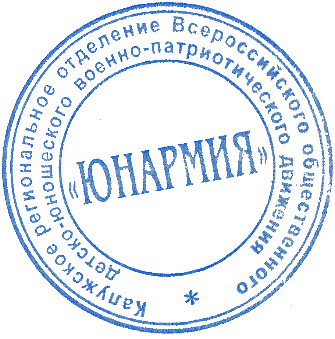 Начальник регионального штаба ВВПОД «ЮНАРМИЯ» Калужской области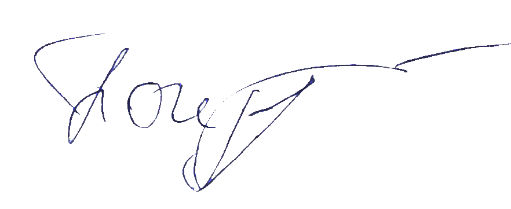 ________________А.В. Погудин «09» июня 2021 г.                                                                                                       УТВЕРЖДАЮДиректор муниципального казённого образовательного учреждения дополнительного образования «Центр детского творчества «Ровесник»_________________________Т.В. Поваркова«09» июня 2021 г.